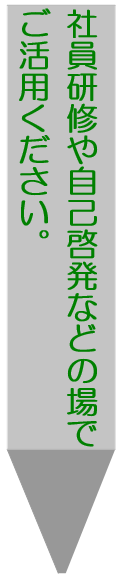 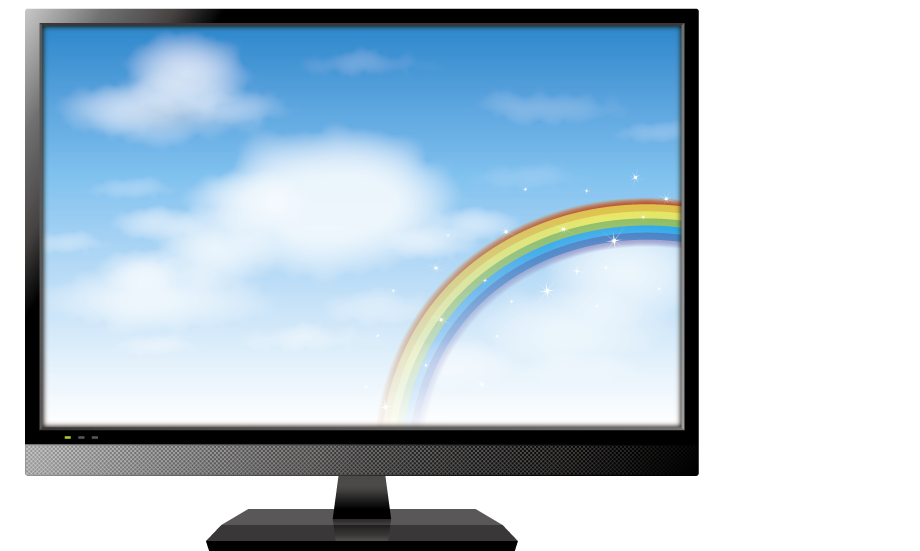 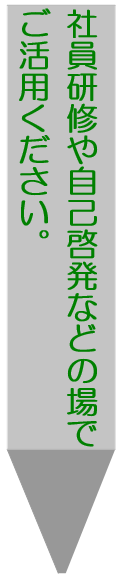 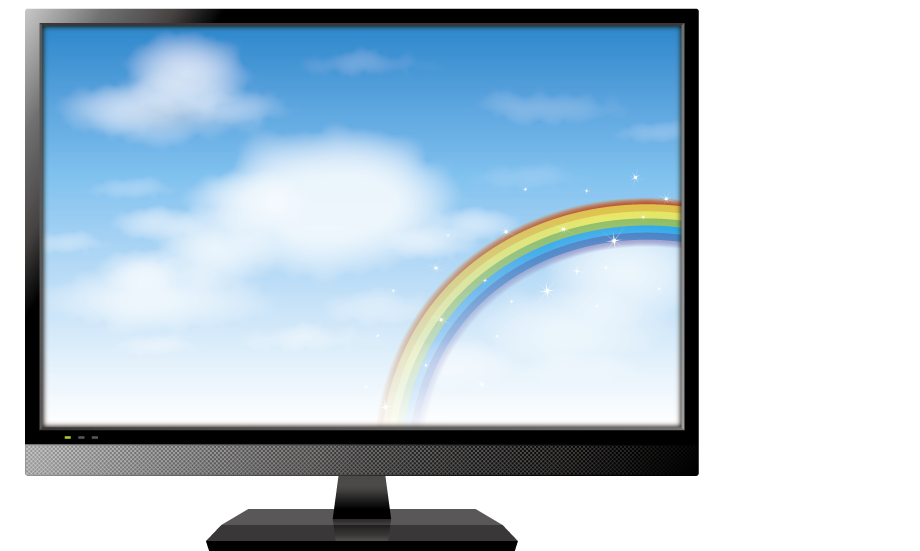 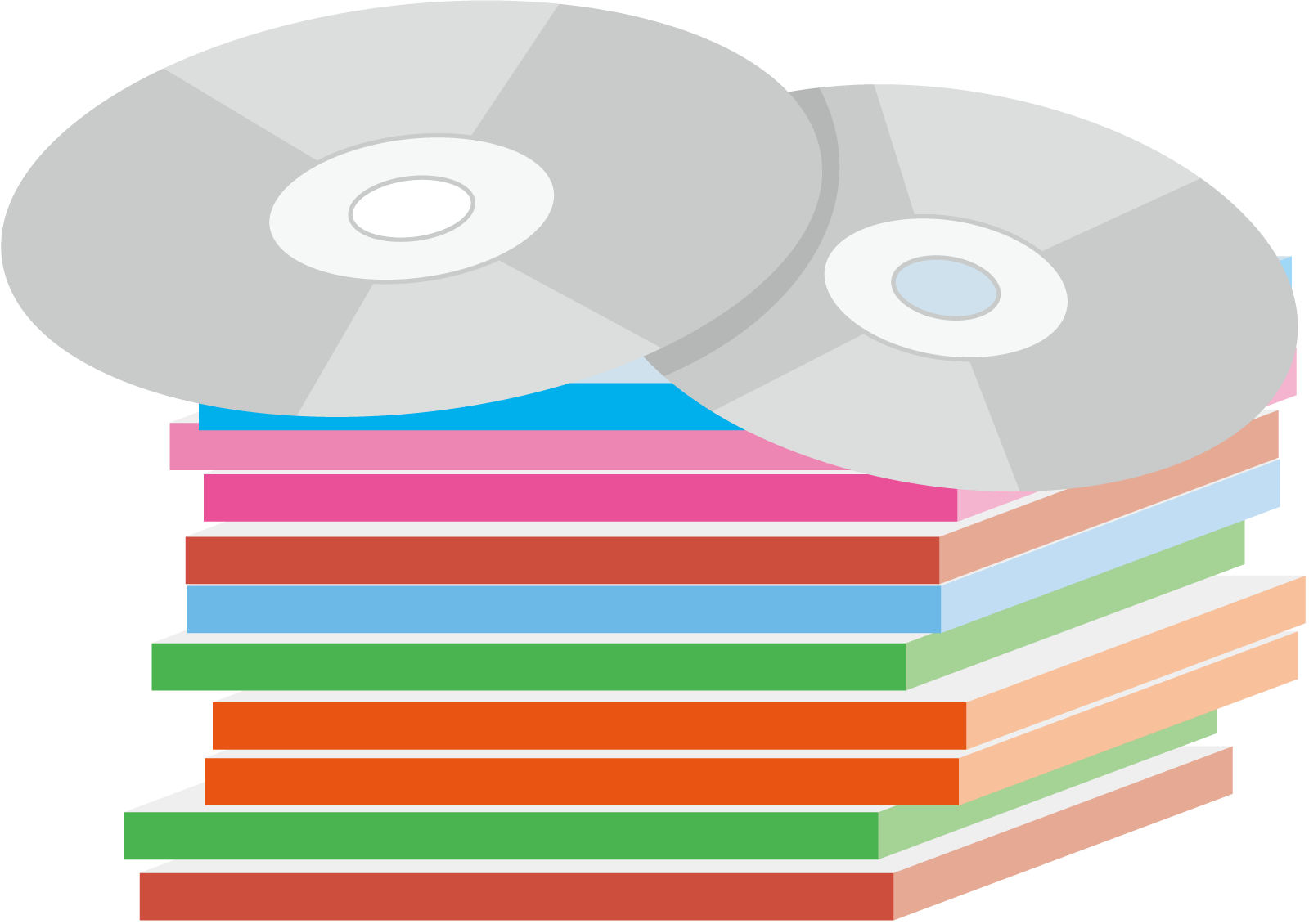 H30.5 ＤＶＤＤＶＤＤＶＤ1/31/31/3品番テ ー マタ  イ  ト  ルタ  イ  ト  ル内    容時間8-1新入社員のためのこんなとき
どうする？仕事のマナー①電話編①電話編電話上手になることがプロへの近道34分8-2　〃②コミュニケーション編②コミュニケーション編ひと声、ひと言が職場を変える42分8-3　〃③職場の基本③職場の基本信頼される社会人になるために必要なものとは39分8-5コーチング・スキル実践講座
「傾聴・承認・質問」①コーチングとスキル(解説)
②傾聴のスキル106分　〃③承認のスキル
④質問のスキル8-6事業内職業能力開発計画作成のご案内作成のステップ、キャリア形成促進助成金、事例紹介50分8-7社会人やっていいこと・悪い
ことあなたの常識・良識は大丈夫？！あなたの常識・良識は大丈夫？！①社会人として身につけたいマナー
②心得ておくべき仕事の取り組み方
③知っておくべき社内・外でのモラル44分8-8ＳＴＯＰ！ザ・ハラスメントパワハラ・セクハラ、職場いじめ
を考えるパワハラ・セクハラ、職場いじめ
を考える①ハラスメントはなぜ起こるのか
②原因別職場のハラスメント
③ハラスメントを起こさないために－職場のハラスメントセルフチェック47分8-9松下幸之助
　日本の将来を思う①もう一度日本のために働きたい
②教育の誤りが日本を行きづまらせる他79分8-11メンター・先輩社員に求められる新入社員の指導・支援の考え方・進め方①メンターの役割と心得
②サポートの基本
③実践サポート
④あなたもメンターになれる
⑤ワンポイントレッスン58分8-12これで成果が変わる
ＰＤＣＡの基本
仕事の質を高めるためにPDCAの基本PDCAの基本PDCAって何だろう？
①Plan   ②Do
③Check  ④Action
＜PDCA自己診断＞仕事の進め方の課題を見つける40分ＤＶＤＤＶＤＤＶＤ2/32/32/3品番テ ー マタ  イ  ト  ルタ  イ  ト  ル内    容時間8-13ケーススタディで学ぶ
報連相の基本【基本編】
報連相とは何か「真・報連相」のポイント【基本編】
報連相とは何か「真・報連相」のポイント報告①何のためのホウレンソウか
報告②ピンチになった秋山君
連絡①メールで連絡しておいたはずが…
連絡②人数が合わない
相談●わかりくい相談・わかりやすい相談98分　〃【実践編】【実践編】報告①飛び越し指示があったとき
報告②相手の○○にこたえる
連絡●カルテを早く！
連絡●小さなウソがトラブルに！　〃【上司編】【上司編】上司のための報連相／情報によるマネジメント
ケーススタディ
・アメリカでの５Ｓ活動
・上司によって職場が変わる！？
・あなたが総務課長だったら…8-14管理者として
やっていいこと・悪いこと部下は上司の言動を見て育つ！部下は上司の言動を見て育つ！①管理者の言動を部下は見ている
②部下とどのようにコミュニケーションをとればよいのか
③管理者のあるべき姿とは55分8-15ケースで学ぶ
人事考課の基本と実践①人事考課とは
②課題ドラマ【営業の場合】
③課題ドラマ【経理の場合】
③課題ドラマ【製造の場合】119分8-16＜改訂版＞
働く人のメンタルヘルスストレスを正しく理解しようストレスを正しく理解しよう①私はこうしてストレス病になりました
②ストレス度チェック
③ストレスってなに？　　ほか20分8-17　〃ストレスの予防と解消法ストレスの予防と解消法①メンタルヘルシーな生活度チェック
②ストレスを予防する理想的な生活
③実践！ストレス解消法18分8-18あなたが防ぐ！「情報漏えい」①なぜ大切？情報セキュリティ
②どこまで知ってる？
　セキュリティセルフチェック
③取り扱い注意！情報資産
④守ろう！情報セキュリティのルール36分ＤＶＤＤＶＤＤＶＤ3/33/33/3品番テ ー マタ  イ  ト  ルタ  イ  ト  ル内    容時間8-19「成果を生み出す新入社員」の育て方①新人の可能性を引き出す①新人の可能性を引き出す新人はあなたを見て育つ
新人指導の「あぁ、カン違い」ほか25分8-20　〃②新人の問題解決を支援する②新人の問題解決を支援するコミュニケーションを深める、目標達成・問題解決を支援する25分8-21私たちのコンプライアンス今、求められる一人ひとりの
責任ある行動今、求められる一人ひとりの
責任ある行動・職場において
・お客様、消費者に対して
・取引先に対して
・社会に対して

◎まとめ
コンプライアンスの基本と実践75分8-22私たちのコンプライアンスⅡ考えよう！あなたの行動、
あなたの発言考えよう！あなたの行動、
あなたの発言・会社の経営理念を理解していない
・上司の指示がおかしいと感じたら
・なぜお客様の声が大切か
・取引関係を利用して無理なお願いをした　　ほか

＜クイズコーナー＞
Ｑ.お客様からのクレームに個人的に対応した
Ｑ.取引先からの情報を上司に伝えなかった　　ほか本編
65分

ｸｲｽﾞ
40分8-23私たちのコンプライアンスⅢ「知らない」ではすまされない！
社会人の責任「知らない」ではすまされない！
社会人の責任・「会社のため」ってどういう意味？
・社員の権利って？
・ハラスメントってどういう意味？
・求められるうつ病への理解
・いろいろな働き方がある
・メールを間違って送ってしまった
・SNSが原因でトラブルに…
・個人の判断でクレームに対応した
・法律違反に巻き込まれそうに…8-24これだけは知っておきたい
「パワーハラスメント」①パワーハラスメントとは何か
②職場で起こるパワーハラスメントのパターン
③パワーハラスメントを職場からなくすために90分8-25井村雅代コーチの
「できない」から逃げるな！努力するから楽しくなる努力するから楽しくなる・１ミリの努力
・心の才能が一番大事
・結果にこだわろう
・自主性を勘違いしてはいけない
・上司は部下の人生を預かっている　　　ほか86分